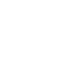          НОВООДЕСЬКА МІСЬКА РАДАМИКОЛАЇВСЬКОГО РАЙОНУ МИКОЛАЇВСЬКОЇ ОБЛАСТІ                        ВИКОНАВЧИЙ КОМІТЕТ                Р І Ш Е Н Н Я18 березня 2021 року                      м. Нова Одеса                                         № 39Про затвердження видів оплачуваних робіт  для відбування в 2021 році покарання у вигляді суспільно корисних робітКеруючись статтею 40 Закону України «Про місцеве самоврядування в Україні», статтею 311 Кодексу України про адміністративні правопорушення,  виконавчий комітет міської радиВИРІШИВ:1. Затвердити перелік видів оплачуваних робіт для відбування покарання притягненими в порядку адміністративного судочинства у вигляді суспільно корисних робіт на території Новоодеської міської ради в 2021 році (додаток 1). 2. Затвердити перелік підприємств та установ міста, в яких в 2021 році притягнені до адміністративної відповідальності відбуватимуть покарання у вигляді суспільно корисних робіт (додаток 2).3. Контроль за виконанням рішення покласти на заступника міського голови Ігора Журбу. Міський голова         	                                                     	Олександр ПОЛЯКОВ										                                                                                               Додаток 1								до рішення виконавчого комітету								18.03.2021 року № 39П Е Р Е Л І Квидів оплачуваних робіт для відбування покарання притягненими до адміністративної відповідальності у вигляді суспільно корисних робітна території Новоодеської міської ради в 2021 році1.  Прибирання прибудинкових територій, парків, скверів, вулиць міста та сіл; 2. Розчистка зелених насаджень, косіння та загрібання трави і сміття на території міста та сіл;3.  Поточний ремонт об’єктів комунальної власності, зокрема огорожі міських та сільських кладовищ (побілка, фарбування, мурування, штукатурення та інші ремонтні роботи);4. Благоустрій територій біля пам’ятників міста, міських та сільських;5. Інші роботи з благоустрою населених пунктів, які виникають внаслідок погодних умов.                                                                                               Додаток 2								до рішення виконавчого комітету							            18.03.2021 року №39П Е Р Е Л І Кпідприємств та установ міста, в яких в 2021 році притягненідо адміністративної відповідальності відбуватимуть покарання у вигляді суспільно корисних робітна території Новоодеської міської ради- КП «Правопорядок»;